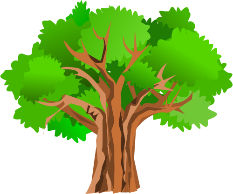 Dear parents,We are very excited to announce that we will be opening an afterschool service in Scoil Phadraig next September:Breakfast club 7.45am to 8.35am €5 per morning.After school for junior and senior infants 1.35pm to 2.35pm €5 per dayAfter school service 2.35pm to 6pm €18 for up to 3 days or €75 per full week.There will be discounts for siblings.If you are interested in any of the above or would like more details please email/call. woodlandparkpreschool@gmail.com/ 086 130 2154We’ve been listening to you telling us how much your children miss the adventurous play and warm interactions they experienced at preschool and we know that many of you continue to have childcare needs when your children are in primary school. We have decided to open a breakfast club, afterschool club and school holiday club for primary school children from Junior Infants to Sixth Class. But this is no ordinary Afterschool facility…Like it’s sister, Woodland Park Preschool, we aim to provide the highest possible standards in line with international best practice: Junior and Senior Infant children will be invited to use our preschool room in the first hour after they arrive. They can unwind and play in all the interest areas along with our experienced staff. When the older children arrive, we will serve a healthy, hearty, and nutritious snack. Time will be allocated for homework directly after snack. So far, it’s not very different to other school age childcare facilities… but wait…After snack and homework, children of all ages will be encouraged to play outside for as long as possible. We will provide plenty of storage for weather proof outdoor clothing. The children will have more freedom. Accompanied by trained adults, they will explore our woodland setting and be encouraged to climb trees and build dens. The group will sometimes visit the nearby green for sporting activities, go swimming or walk along the greenway to the outdoor gym, skate park and basketball court. The group will decide the day’s activities together. When indoors, the children will enjoy art, music, cosy book area, sand, water, construction activities, dress up and pretend play. The adults will join in their activities and help them resolve any conflicts that arise.Younger children are usually very happy to attend a school age facility that reminds them of preschool. After the formality of school, all they want to do is play and our rich environments, interest areas and props will help them fulfil all their play needs. However, from research we have discovered that older children can be very unhappy in out-of-school settings which have lots of rules and/or a school-like culture.  We want to give older children freedom to roam and to mature through age appropriate risky play, whilst having an experienced adults to fall back on for support when needed. We want children of all ages to be engaged in meaningful activities at all times and to thoroughly enjoy their time with us. For further information, please email woodlandparkpreschool@gmail.comRegards,Woodland Park